Zajęcia indywidualne III B – Urszula MatyjaśkiewiczWtorek 21.04.Dowiesz się, jak należy dbać o środowisko. Poznasz sposób segregacji odpadów. Wykonasz żółwia                  z plastikowej butelki według instrukcji. Poćwiczysz czytanie, pisanie. Obliczysz działania.1.Obejrzyj filmy.https://www.youtube.com/watch?v=PYd88-RyaLshttps://www.youtube.com/watch?v=lR4GHErcCdw2.Opowiedz jak należy dbać o środowisko.3.Popatrz jak należy segregować odpady.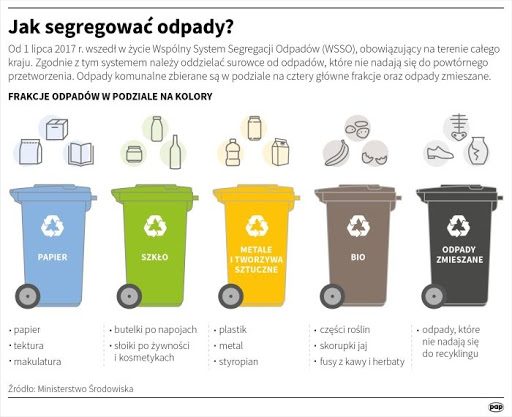 3. Otwórz zeszyt w linie , zapisz datę: 21 kwietnia. Zielonym kolorem: Czysta Ziemia.4.Pod spodem przepisz starannie : słoik, tektura, śrubki, zbita szklanka, gazeta, obierki  z ziemniaków, plastikowa butelka, metalowa miseczka, stary nóż, skorupki z jajek, pęknięty talerz5.Posegreguj zapisane odpady – każdy wyraz zamaluj takim kolorem jaki kolor ma kosz, do którego wrzucisz ten odpad. Możesz narysować kolorowe kosze w zeszycie.6.Wykonaj zabawkę - żółwia według instrukcji pokazanej w filmie.https://www.youtube.com/watch?v=lR4GHErcCdw7.Otwórz zeszyt w kratkę. Przepisz działania i oblicz:12+7=                        16+2=                13+7=                    15+3=                  11+8=19 -4=                         17-3=                 15-5=                    11-0=                   18-7=Środa 22.04.    Dowiesz się, kiedy obchodzimy Dzień Ziemi. Ułożysz życzenia z rozsypanki sylabowej. Narysujesz Ziemię i ozdobisz ją według własnego pomysłu. Poćwiczysz pisanie i czytanie liczb dwucyfrowych. Wykonasz  działania na kalkulatorze.Otwórz  zeszyt w linie. Zapisz datę: 22 kwietnia. Pod spodem zapisz zielonym kolorem: Święto Ziemi.Pod tematem przepisz: Ziemia to planeta, na której żyję. 22 kwietnia jest Światowy Dzień Ziemi.     Narysuj  Ziemię  w zeszycie, pokoloruj  (możesz to zrobić według własnego pomysłu).               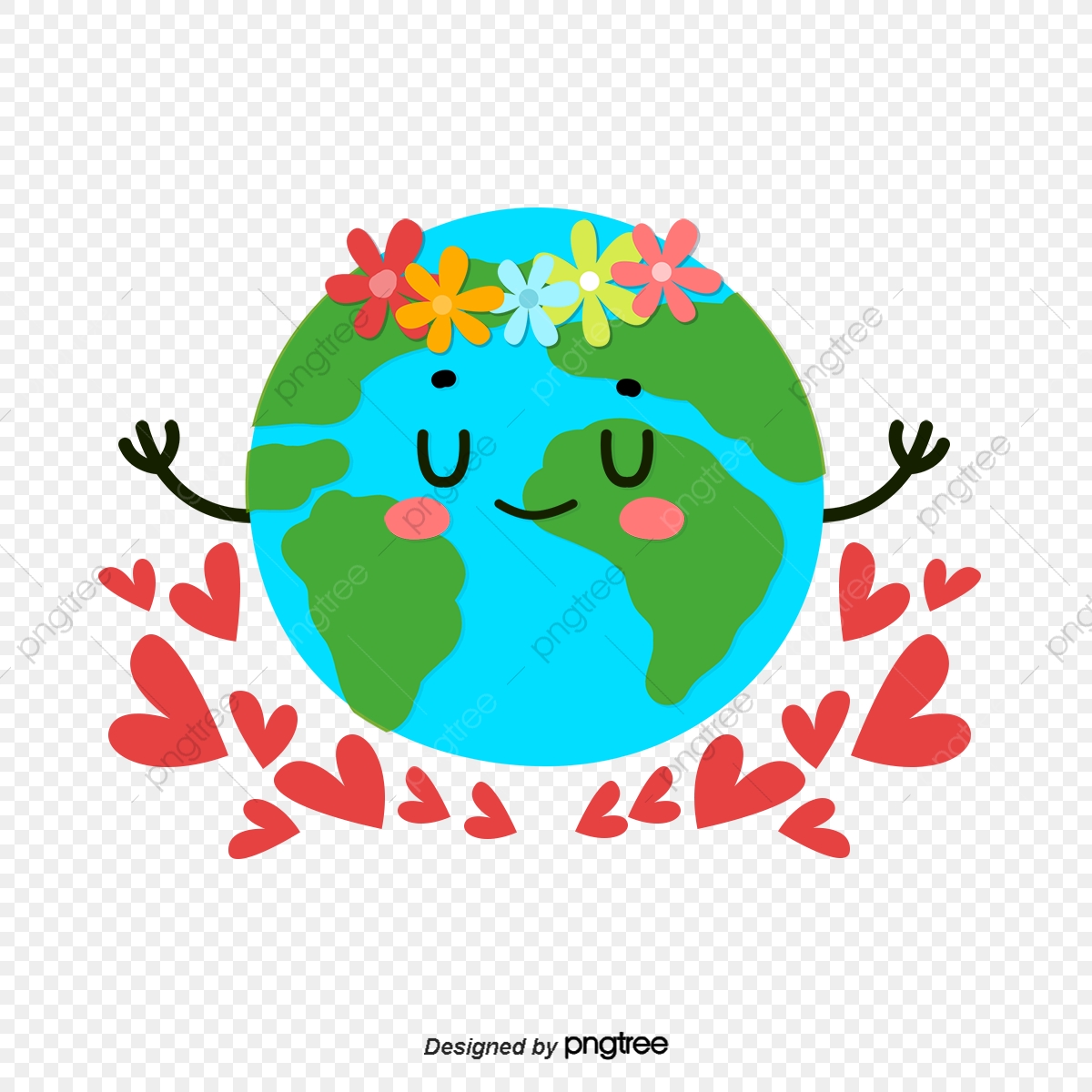 4.Pod rysunkiem zapisz życzenia dla Ziemi – połącz sylaby w wyrazy.Dro -ga   Zie-mio!Ży- czę    Ci  mąd- rych    miesz –kań – ców,któ –rzy    bę- dą  o  Cie – bie   dba – li   i  sza – no – wa – li    Cię.                                                                                O – la5.Otwórz zeszyt w kratkę. Przepisz działania. Oblicz na kalkulatorze. Wpisz wyniki.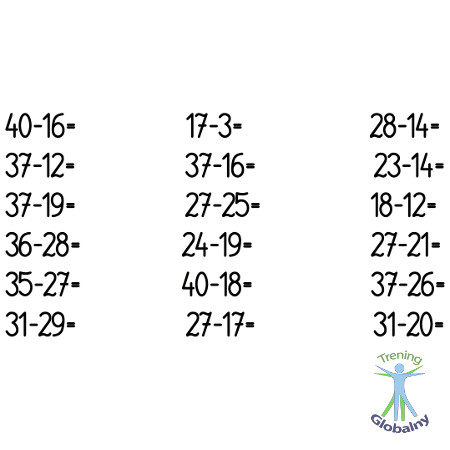 Czwartek 23.04.Wysłuchasz piosenki i będziesz ją śpiewała. Pćwiczysz umiejętność czytania, pisania, liczenia. Zapamiętasz nazwy narzędzi ogrodniczych. Przepiszesz bezbłędnie zdania, wskażesz w nich wyraz będący nazwą czynności. Utrwalisz kolejność liczb od 11 do 40.Wykonasz pracę plastyczną.1.Posłuchaj piosenki pt.,,W naszym ogródeczku”.https://www.youtube.com/watch?v=08_S0RA3macTekst piosenki:
W naszym ogródeczku
zrobimy porządki }3razy
Wygrabimy ścieżki
przekopiemy grządki,
przekopiemy grządki raz, dwa, trzy.

Potem w miękką ziemię
wsiejemy nasionka }3razy
Będą się wygrzewać
na wiosennym słonku,
na wiosennym słonku raz, dwa, trzy.

Przyjdzie ciepły deszczyk
i wszystko odmieni } 3 razy
W naszym ogródeczku
grządki zazieleni,
grządki zazieleni raz, dwa, trzy.2.Otwórz zeszyt w linie, zapisz datę: 23 kwietnia i na zielono: Wiosenne prace                               w ogrodzie. 3.Przeczytaj wyrazy. Wpisz do zeszytu nazwy narzędzi, które będą przydatne podczas pracy w ogrodzi: grabki, talerz, szpadel, lalka, widły, piłka, taczka, gumka, kosiarka, łopata, pies, sekator, kwiatek, drabina4. Przepisz zdania. Podkreśl te same wyrazy. Czy wiesz co one oznaczają?Ola grabi suche liście.Ola przekopuje grządki.Ola sieje nasionka.5.Wykonaj pracę plastyczną na kartonie pt.,, Praca Oli w ogrodzie”.6. Uzupełnij dywaniki liczbowe. Piątek 24.04.Poćwiczysz czytanie i pisanie. Ułożysz zdania z rozsypanki wyrazowej. Wykonasz dodawanie liczb                     w zakresie 20.1.Otwórz link. Czytaj wyrazy z każdego zestawu. Spróbuj układać  z nich zdania.https://www.minstructor.pl/embed/5647895514578944?public=12.Otwórz zeszyt w linie, zapisz dzisiejszą datę. Zielonym kolorem: Układam zdania                                    z rozsypanki wyrazowej.3. Przepisz do zeszytu sześć ułożonych zdań.4. Otwórz zeszyt w kratkę. Zapisz datę: 24 kwietnia. Otwórz link. Graj.https://szaloneliczby.pl/dodawanie-w-zakresie-20/4.Wpisz do zeszytu 10 działań .11142133